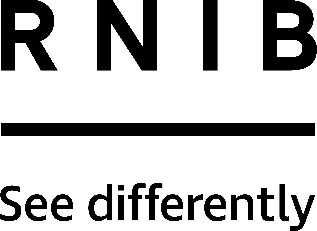 Versa paperless slate (BF27)Thank you for purchasing from RNIB. In the unlikely event the item is unsuitable, please contact us within 14 days of receipt to obtain your returns number. To ensure your return goes smoothly, the item and all components must be in as new condition and packed in its original, undamaged packaging. For further details and guidance on returning faulty items, please see the Terms and conditions of sale and the How to contact RNIB sections of this instruction manual.Please retain these instructions for future reference. These instructions are also available in other formats. General descriptionThe Versa slate is a convenient braille slate to write quick notes or reminders. Requiring no paper, the stylus raises plastic dots which appear on the other side of the slate. Notes can then be quickly erased when you’re ready to write a new note. The slate is made from soft feel non-slip plastic in a pastel blue colour.The Versa slate works like a regular slate and produces signage-quality braille. It has four rows of 20 cells and a magnetic stylus which attaches directly to one side of the slate for easy storage.Use the stylus to raise the plastic braille dots and flip the slate over to read the braille. You can use your finger to erase any typos and the slate’s two sets of four buttons to erase large sections of braille (when you press the top and bottom button together, it erases the braille in that section of the slate – a five-cell wide section over all four rows).OrientationFrontThe front or writing side of the Versa slate has four rows of 20 braille cells. Each row is divided into four sections of five cells. There are raised marks between the first and second, and third and fourth line.There are magnets on the front side to attach the Versa slate to metal surfaces such as a refrigerator, to keep it on hand.Right sideThe ergonomically designed magnetic stylus fits into the bottom right corner, into a the handle on the right side of Versa slate .BackThe back or reading side of the Versa slate is where your braille memos will appear in signage quality braille. Above and below the main reading area are erase buttons. A raised line by each button shows which cells will be erased.Using the slateWritingPlace the Versa Slate front side up. The stylus should be in the lower right-hand corner.Using a light pressure, use the stylus to braille your notes, starting  from the upper right corner to the left, just like on a traditional braille slate.Note: less pressure is needed to write on the Versa slate than on a paper slate.ReadingAfter finishing writing, just flip the Slate over to read your notes.Erasing textPress the Reset buttons at the top and bottom of the reading side of Versa slate to erase and refresh the slate ready for a new memo. The buttons work in pairs (top and bottom) to erase a section of five cells on all four lines. Press all four pairs of reset buttons to refresh the entire note.You can erase single dots where there is a braille error. To do this,  simply press the incorrect dot gently with the tip of your finger or with the back curb of the stylus. The dots will retract. SpecificationsFeaturesPaperless braille slateFour rows of 20 cells (80 cells total)Signage-quality brailleMagnetic stylus attaches directly to side of the slateCorrect typos with your fingerEight buttons to quickly erase all or part of the slate.DimensionsSize: 20.3 × 8.1 × 1.5cm (8 × 3.2 × 0.6 inches).Weight: 170g (6oz).How to contact RNIBPhone: 0303 123 9999Email: shop@rnib.org.ukAddress: RNIB, Northminster House, Northminster, Peterborough PE1 1YNOnline Shop: shop.rnib.org.ukEmail for international customers: exports@rnib.org.uk Terms and conditions of saleThis product is guaranteed from manufacturing faults for 12 months from the date of purchase.  If you have any issues with the product and you did not purchase directly from RNIB then please contact your retailer in the first instance. For all returns and repairs contact RNIB first to get a returns authorisation number to help us deal efficiently with your product return. You can request full terms and conditions from RNIB or view them online. RNIB Enterprises Limited (with registered number 0887094) is a wholly owned trading subsidiary of the Royal National Institute of Blind People ("RNIB"), a charity registered in England and Wales (226227), Scotland (SC039316) and Isle of Man (1226). RNIB Enterprises Limited covenants all of its taxable profits to RNIB.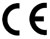 This product is CE marked and fully complies with all applicable EU legislation. 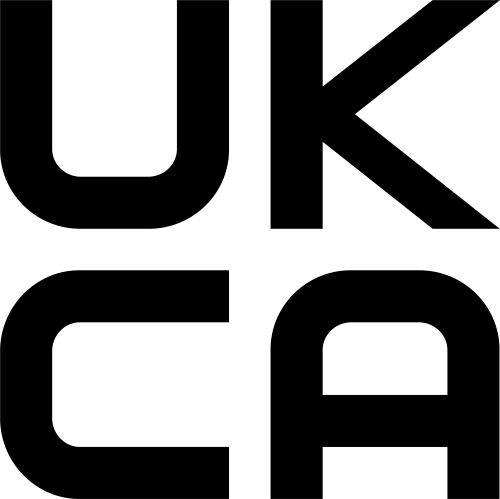 This product is UKCA marked and fully complies with the relevant UK legislation.Date: April 2023.© RNIB